     Protocole de blanchiment      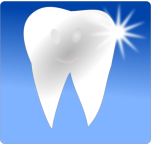 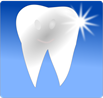 Avant le traitement :2 semaines avant le traitement :      1. Brosser avec le dentifrice Sensodyne Pro-Émail régulier					         2. Appliquez MI Paste, avec le doigt, au coucherJour du traitement :Brosser les dents sans dentifrice et passer la soie dentaire. Si vous avez utilisez du dentifrice attendre un délai de 60 minutes avant le port des gouttières.Pendant le traitement :Appliquer le gel (un pois par dent) à l’intérieur de la gouttière (côté face aux dents)Enlever l’excédent du produit avec un coton tige (Ne pas avaler) Porter les gouttières pour la durée recommandée.Ne pas manger, boire ou fumer lors du port des gouttières. (Attendre 30 minutes après)Continuez de brosser avec le dentifrice Sensodyne et d’appliquer le MI Paste.Durée du traitement :    ± 14  jours             1 seringue =  3 à 4 applicationsEntretien des gouttières : Les enlever, les rincer à l’eau froide, les assécher et les mettre dans la boîte prévue à cet effet. Se rincer la bouche.  Attendre une heure avant de se brosser les dents.Après le traitement :Continuer à utiliser le dentifrice pour deux semaines. Appliquez le MI Paste jusqu’à la fin du tube  pour rehausser l’éclat du blanchiment.Effets secondaires possibles :Le traitement de blanchiment peut provoquer une sensibilité dentaire qui est temporaire. Si vous avalez du produit, cela peut occasionner une irritation temporaire à la gorge.Une irritation aux gencives peut être causée s’il y a trop de produit dans la gouttière.   Aliments à éviter durant le traitement et une à deux semaines après la fin de celui-ci :Breuvages colorés: thé et café noir, tisane, cola et vin rouge Dentifrice et rince-bouche colorésTabacLes jus de fruits et les agrumes pourraient entraîner une sensibilité.                                                 Bon blanchiment!Si vous avez des questions ou inconforts ; n’hésitez pas à nous contacter!                                                                                                                                                                                                                                                                                                              